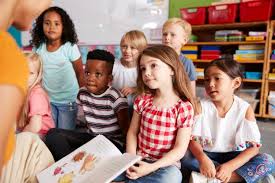 ACADEMIC PROGRAMMINGOPERATIONSFAMILY AND COMMUNITY SUPPORTCOMMUNICATIONSHEALTH AND SAFETYTECHNOLOGYPLAN TO SAFELY RETURN TO IN-PERSON LEARNINGPERRY COUNTY SCHOOL DISTRICTAuthored by: DR. JASMINE SMITHThe Perry County School District will ensure continuity of services to meet the academic needs of students in the Perry County School District’s. The plan for safely scheduling face-to-face instructional delivery students when school opens consists of the following: PCSD will prioritized content to accelerated learning opportunities by providing intensive tutoring and after-school learning opportunities. PCSD will monitor student progress at the elementary, middle, and secondary level, for both in-person students and students who may be receiving virtual instruction due to an underlying medical condition. Perry County School District will ensure continuity of staff observation and feedback cycles, for both in-person and virtual instruction by utilizing MSTGR. The Perry County School District will gather feedback from staff about instructional programming and needed supports through the gathering of survey data and collection of performance evaluation reports. OPERATIONS Perry County School District’s  process for student arrival and dismissal is as follows: PCSD will the school district provide transportation and all protocols required by the CDC will be followed upon our safe return to in person learning. Students will be provided with a well-balanced meal that will be consumed in the cafeteria. The Perry County School District academic calendar for the 2021-22 school year is posted on our district website.FAMILY AND COMMUNITY SUPPORT Perry County School District will provide academic support to families to help support the safe return to school. The school district will gather feedback from families of diverse student groups about instructional programming and needed that they may have for support.COMMUNICATIONS  Perry County School District will communicate regularly with families to promote healthy behaviors to reduce spread. The Perry County School District will communicate health and safety issues or necessary changes to the district’s regular operating schedule through our district web-site, school status and our district phone system.HEALTH AND SAFETY The Perry County School District has adopted policies and procedures that align with the CDC safety recommendations for safely returning to school. The Perry County School District will address the social, emotional, mental health, and other needs of students and staff by providing opportunities for staff and students to participate in evidence based SES activities. Perry County School District has taken steps to address air quality within school facilities by upgrading the HVAC systems to more up to date system and also improving ventilation and increasing devices to monitor air quality. Perry County School district plans to require daily health screening by families before students come to school if these are requirements that are still recommended by the CDC upon our return to school for the 21-22 school year. PCSD will implement a place based on what is recommended by the CDC concerning the following: requiring masks of students in buildings, classrooms, and common areas, in food and nutritional service areas in Transportation (buses, service areas, and equipment), areas associated with co-curricular or extracurricular events. Perry County School District will identify and address the needs of students and staff with underlying health conditions. The school nurse will be responsible for overseeing health and safety within the school district.TECHNOLOGY Perry County School District will utilize technology to enhance in-person learning and support remote learning for students as needed. 